Информационная справкаОб исполнении п. 3.3 «Подготовка и проведение мастер – класса «Этикет»в МОУ «Большелипяговская средняя общеобразовательная школа Вейделевского района Белгородской области» согласно календарному плану-графику работ по проекту «Формирование культуры здорового питания у обучающихся общеобразовательных организаций Вейделевского района»В рамках проекта «Здоровое питание» для учащихся 5-7 классов классным руководителем Марченко О.В. проведен мастер-класс «Этикет и мы». Участники были разделены на 4 команды. Игра проходила на выбывание и состояла из 4-х туров. Победителем признана команда из 6 класса.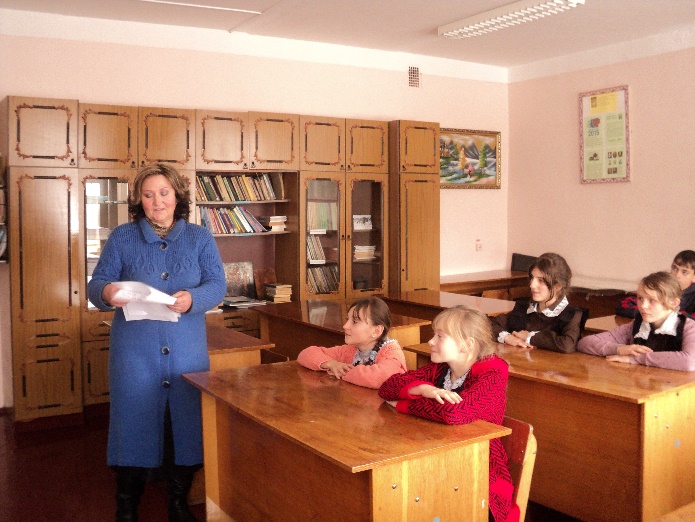 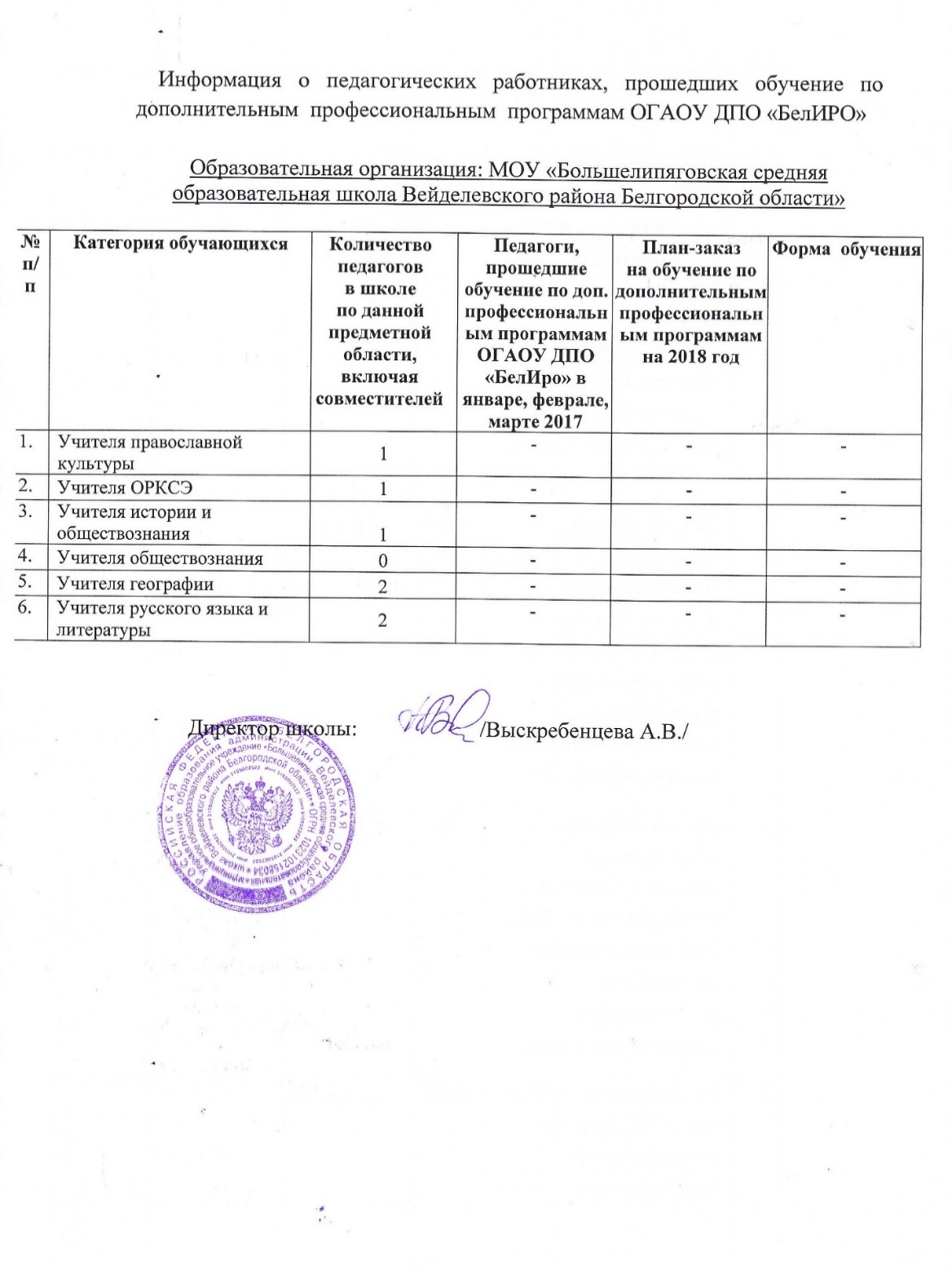 РОССИЙСКАЯ ФЕДЕРАЦИЯ Управление образованияадминистрации Вейделевского районаБелгородской областимуниципальное общеобразовательное учреждение              «Большелипяговская средняя общеобразовательная школа Вейделевского районаБелгородской области»с. Большие Липяги, Вейделевский  р-н,                       Белгородская обл., 309722Тел.: (47237) 48-4-10E-mail: bollip@mail.ru№ 50 от 05.03.2018гна №     от                        